Sri Venkateswara College of Engineering,                              Students Research Day (SVCE INNOVATES 2018)						 							          	26.3.2018REPORT                                             ‘Students Research Day 2018’ which has now become an annual event, was held on the 23 March 2018 (Friday) in the Function hall at 9.30.AM. The event held under the name “SVCE’ Innovates 2018, seeks to channelize the creative ideas of the students and their faculty mentors in to viable projects which would enhance the research output of the college and the knowledge base of the students and the mentors.      This year, the event was organized by the office of the Dean (Research)             Dr.R.Muthucumaraswamy and the UG members of the student council, additionally they were supported by the faculty coordinators from each department as mentioned in Annexure 1. The initial circular, inviting the UG and PG students of the various departments of the college to submit their abstracts was released on the 5th February 2018. A copy of the circular is enclosed. Students were allowed to group themselves in to batches of 2 to 4 students per batch and were to be mentored by a faculty member.     The response from the students was very enthusiastic in spite of the tight academic schedule. Around 126 batches of students submitted the abstracts of their ideas. All the Departments are participated in the project presentation.Biotechnology Chemical EngineeringMechanical Engineering Automobile and Marine EngineeringComputer Science and EngineeringInformation TechnologyElectrical and Electronics EngineeringElectronics and Communication EngineeringCivil EngineeringMarine EngineeringWe have received 126 abstracts from all branches of Engineering; around 340 students are participated in the research competition. The total number of abstracts received from each department and the consolidated details are given in Annexure I. We have arranged four external judges from academics and Research Institution and six judges from our institution (one from each stream) to evaluate the displayed projects (Refer Annexure-II)      On 23.3.2018(Friday), after welcome address by the Dean (Research), the event was inaugurated by our Vice Principal Dr K R Santha, Professor and Head/EE. Vice principal appreciated the students who take part in research competition. He is also advised and motivated the students take part in research activities apart from academics.A table was provided to each of the shortlisted batches, where they put up a poster, a hardware model and a laptop for power point presentation. They spent more than 3 hours and examined each of the project ideas in detail. They were appreciating the ideas put up by the students and for the record recommended that prize can be given to the ideas mentioned in Annexure III. The judges also felt that some of the ideas can be commercialized. Apart from the prize winners, participation certificates were issued to all the students. We are also distributed the certificate of appreciation to all the mentors. We are also planned to conduct invited talk on Joy of Research for students. Dr C Balaji, Professor, Department of Mechanical Engineering from Indian Institute of Technology Madras, gave very inspired talk on research. More than 200 students are attended the same.     The valedictory function was held in the afternoon at 2.30 PM in Function Hall.  We invite Dr C Anand Babu, Head, Technology Innovation Centre and Professor/CH, for the Valedictory function to distribute cash prizes for first place (10 prizes) in each branch, second place( 7 prizes- based on the entries) and appreciation certificates for first three places. Head (TIC), address the Students, he commended the students for their excellent work and suggested that these should be further pursued and converted in to patents and entrepreneurial venture. Vice Principal had spent more than 1.00 hour looking in to various projects and encourage their ideas.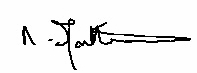 Dr R MuthucumaraswamyDean (Research)SRI VENKATESWARA COLLEGE OF ENGINEERINGStudent’s Research Day: SVCE INNOVATES 2018List of Department coordinators  S.NoDepartmentResearch  Coordinator1.AEDr S Premnath2.BTDr S Prabhu3.CEDr V Tamizh Selvi4.CHDr R Palani5.CSMs N Revathy6.ECDr S R Malathi7.EEDr S G Bharathidasan8.ITMr K Suresh9.MEDr M Ananth Kumar10.MRDr M Anandan